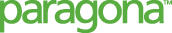 Paragona è una delle piu famose aziende internazionale degli servizi di reclutamento per gli specialisti di medicina.  Attualmente abbiamo la fantastica opportunità di lavoro per GASTROENTERLOGI in Scandinavia. Le offerte sono delle:fomosi ospedali in ScandinaviaOFFRIAMO:tempo pieno il stipendio molto attrattivo (8000-10000 euro per mese)le normale condizioni conttractuali il stazionario corso gratutio della lengua il accomodazione e la pensione durante il corso la borsa di studio durante il corso stazionario il apoggio nella ricerca di appartamento la asistenza nel transferimento il apoggio nella ricerca di scuole e asili infantile ¡SI RICHIEDE INGLESE COMUNICATIVO!Le piacerebbe sapere il piu degli nostri servizi?Manda un messaggio in INGLESE per la posta electronica  o CV in INGLESE a info@paragona.com  o chiama +48 22 653 66 80www.paragona.com 